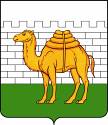 АДМИНИСТРАЦИЯ   ГОРОДА   ЧЕЛЯБИНСКАп о с т а н о в л е н и е_________________                                                                    		  	 №__________О внесении изменений  в постановление Администрации города Челябинска от 05.07.2017  № 270-п В соответствии с федеральными законами от 06.10.2003 № 131-ФЗ «Об общих принципах организации местного самоуправления в Российской Федерации», от 12.02.1998 № 28-ФЗ «О гражданской обороне», от 21.12.1994 № 68-ФЗ «О защите населения и территорий от чрезвычайных ситуаций природного и техногенного характера», постановлением Правительства Российской Федерации от 22.06.2004 № 303 «О порядке эвакуации населения, материальных и культурных ценностей в безопасные районы» в целях организации проведения мероприятий по подготовке к эвакуации населения, материальных и культурных ценностей города Челябинска из зон возможных опасностей, возникающих при военных конфликтах или вследствие этих конфликтов, в безопасные районы и организации защиты населения города Челябинска при угрозе или возникновении чрезвычайных ситуаций, а также в целях приведения правовых актов Администрации города Челябинска в соответствие с действующим законодательством Российской Федерации и Уставом города ЧелябинскаПОСТАНОВЛЯЮ:1. Внести в Положение об организации и ведении гражданской обороны в городе Челябинске, утвержденное постановлением Администрации города Челябинска от 05.07.2017 № 270-п «Об утверждении Положения об эвакуации населения, материальных и культурных ценностей города Челябинска в безопасные районы» следующие изменения:пункт 42 дополнить подпунктом 7) следующего содержания:«7) сборные эвакуационные пункты (далее – СЭП).»;2) пункт 44 постановления дополнить пунктом 44-1 следующего содержания:«44-1. СЭП предназначены для сбора и учета эвакуированного населения города Челябинска, организованной отправки его в безопасные районы. СЭП располагаются в зданиях общественного назначения вблизи пунктов посадки на транспорт и в исходных пунктах маршрутов пешей эвакуации».2. Управлению информационной политики Администрации города Челябинска (Сафонов В. А.) опубликовать настоящее постановление в порядке, установленном для официального опубликования муниципальных правовых актов, и разместить настоящее постановление на официальном сайте Администрации города Челябинска в сети Интернет.3. Внести настоящее постановление в раздел 10 «Законность и общественная безопасность» нормативной правовой базы местного самоуправления города Челябинска.4. Контроль за исполнением настоящего постановления возложить на заместителя Главы города, руководителя аппарата Администрации города Шинина Е.А.Глава города Челябинска						           Е. Н. ТефтелевИ. А. Гридин265 59 95__________________________________________________________________Разослать: в дело, Параничеву Ю. В., Шинину Е. А., Управлению делами Администрации города Челябинска, Управлению организационной и контрольной работы Администрации города Челябинска, Правовому управлению Администрации города Челябинска, Комитету по делам образования города Челябинска, Управлению здравоохранения Администрации города, Управлению жилищно-коммунального хозяйства Администрации города, Управлению информационной политики Администрации города, Управлению капитального строительства Администрации города, Главному управлению архитектуры и градостроительства Администрации города, Управлению по торговле и услугам Администрации города, Управлению транспорта Администрации города, Комитету социальной политики города Челябинска, Управлению дорожного хозяйства Администрации города, Управлению культуры, Управлению по обеспечению безопасности жизнедеятельности населения города Челябинска, Управлению Министерства внутренних дел России по городу Челябинску, Федеральному государственному казенному учреждению «3 отряд федеральной противопожарной службы по Челябинской области», Челябинскому филиалу ПАО «Ростелеком», администрациям внутригородских районов – 7 экз.Первый заместитель Главы города ЧелябинскаЮ. В. ПараничевЗаместитель Главы города,руководитель аппарата Администрации городаЕ. А. ШининЗаместитель Главы города по правовым и имущественным вопросам В. А. ЕлистратовНачальник Правового управления Администрации городаН. С. РыльскаяНачальник Управления организационной и контрольной работыАдминистрации городаС. А. ГубинНачальник Управленияпо обеспечению безопасностижизнедеятельности населения города ЧелябинскаА. В. Рымарев